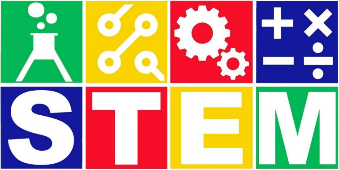 Members of the STEM GroupMembers of the STEM GroupMembers of the STEM GroupMembers of the STEM GroupAtharv PandeyRuby PatcheappinAaron NeesonRibhav ChaudhuryHans ChiuLuke Marshall Nathan SloanMarc WatsonWilliam HendryJayden Chan Rhys ChisholmMatt McLachlanOscar DrewNikhil NairIlakkiya ShakthiveluJude KasimAndrew YoungHamish McKeownHasan QuaziZhang-Pierre IngrandOliver NicholsonHana McCaffertyHarry JamiesonGeorge GoodwinDaniel TsengAngus RorisonAmelie SomervilleHenry TsangGabriel SinghBrodie BairdAtharv PandeyRuby PatcheappinAaron NeesonRibhav ChaudhuryHans ChiuLuke Marshall Nathan SloanMarc WatsonWilliam HendryJayden Chan Rhys ChisholmMatt McLachlanOscar DrewNikhil NairIlakkiya ShakthiveluJude KasimAndrew YoungHamish McKeownHasan QuaziZhang-Pierre IngrandOliver NicholsonHana McCaffertyHarry JamiesonGeorge GoodwinDaniel TsengAngus RorisonAmelie SomervilleHenry TsangGabriel SinghBrodie BairdAtharv PandeyRuby PatcheappinAaron NeesonRibhav ChaudhuryHans ChiuLuke Marshall Nathan SloanMarc WatsonWilliam HendryJayden Chan Rhys ChisholmMatt McLachlanOscar DrewNikhil NairIlakkiya ShakthiveluJude KasimAndrew YoungHamish McKeownHasan QuaziZhang-Pierre IngrandOliver NicholsonHana McCaffertyHarry JamiesonGeorge GoodwinDaniel TsengAngus RorisonAmelie SomervilleHenry TsangGabriel SinghBrodie BairdAtharv PandeyRuby PatcheappinAaron NeesonRibhav ChaudhuryHans ChiuLuke Marshall Nathan SloanMarc WatsonWilliam HendryJayden Chan Rhys ChisholmMatt McLachlanOscar DrewNikhil NairIlakkiya ShakthiveluJude KasimAndrew YoungHamish McKeownHasan QuaziZhang-Pierre IngrandOliver NicholsonHana McCaffertyHarry JamiesonGeorge GoodwinDaniel TsengAngus RorisonAmelie SomervilleHenry TsangGabriel SinghBrodie BairdAims of the STEM GroupAims of the STEM GroupAims of the STEM GroupAims of the STEM GroupShare stem with the schoolMake pupils aware of jobs in stemExperience stem experimentsMake stem noticedTargets: September 2022 – June 2023Targets: September 2022 – June 2023Targets: September 2022 – June 2023Targets: September 2022 – June 2023To start a podcastTrial some stem experiments Share stem news at assembliesStart quizHow we will achieve our targets  How we will achieve our targets  How we will achieve our targets  How we will achieve our targets  Trial and errorUse the stem boardLearn new things and become stem mastersGetting funds from the parent council EvaluationEvaluationEvaluationEvaluation